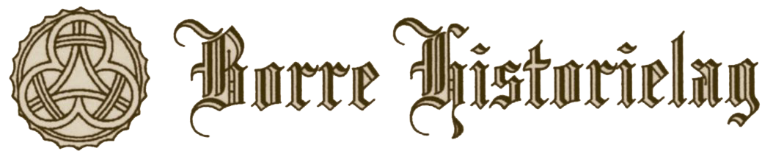 Styret og komiteer 2023                           Styret:                                                                                                                                                                                             Leder:                 Kjell Arne Bay                                                                                                           Nestleder:         Birgitte Borgen                                        Sekretær:          Terje Knutheim                   Kasserer:           Cathrine Holt                                                                                                            Styremedl.:       Reidar Andersen                             Harald Ouff                              Jan MeisingsetVaramedlemmer.:Liv Cathrine KroghMorten Svagård               Agnar Holm		                             Christoffer BruserudArrangementskomité Eli Kari Høihilder                                         Reidar AndersenBirgitte BorgenElisabeth GrøsethHuskomité:Harald OuffTrond SchmidtArild ColbanReidar AndersenArkivkomité:Eli Kari HøihilderCathrine HoltKjell Arne BayKjøkkenkomité:Nora OuffTurid ArnesenBodil AasenBente GulliTurstikomité:Tom Gregor Aas-HaugTrond SchmidtJørn NybergHagekomité Asgjerd Vea KarlsenInger Helene LangerødMarit Østmoe KarlsenRandi BrendenRevisorer:Tom Gregor Aas-HaugKjell HagbergValgkomité:       Wigdis SolbergMarit Østmoe AndersenMona Ertsås